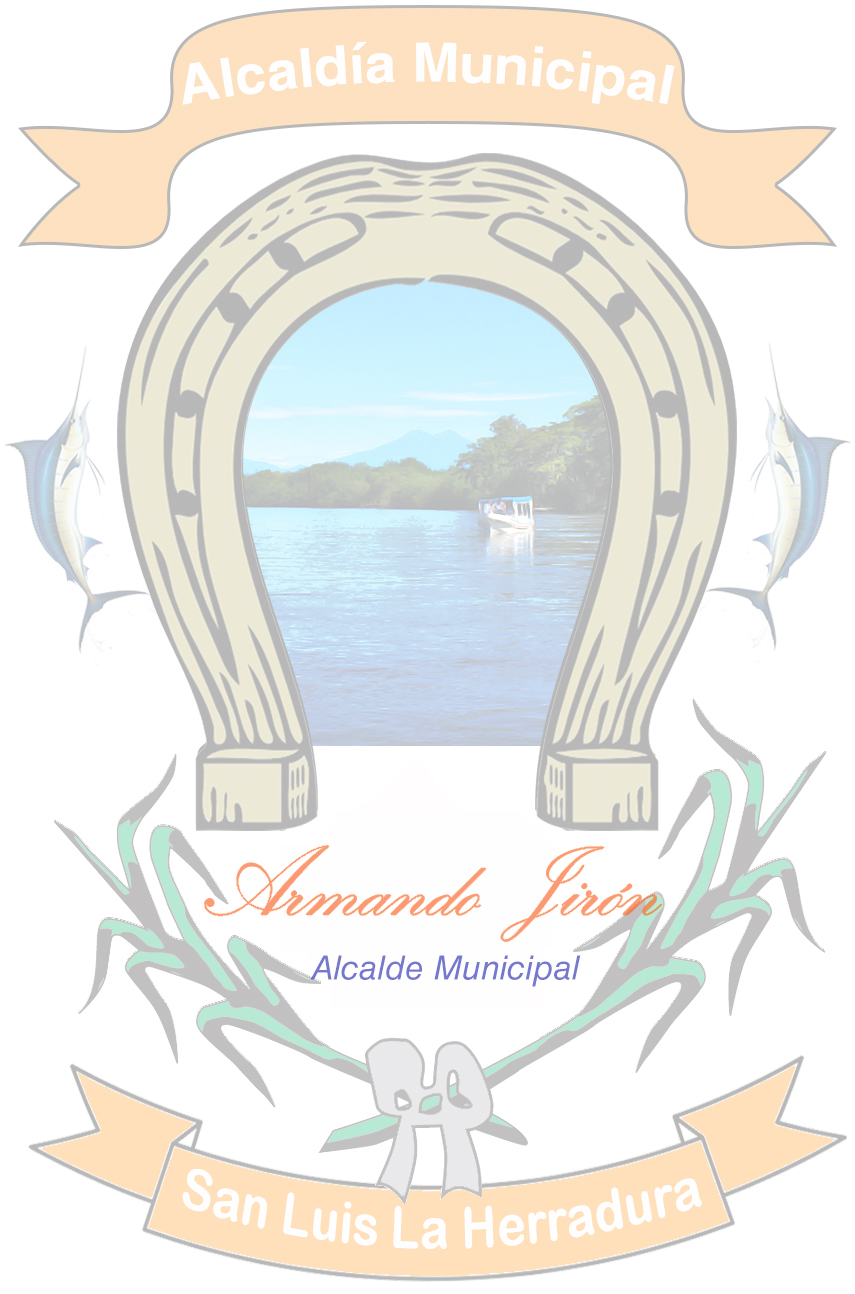   NOTA ACLARATORIA DE INFORMACION OFICIOSALa Municipalidad de San Luis la Herradura, al Público en General, ante la publicación de Información Oficiosa “Actas que levante el secretario Municipal sobre los mecanismo de participación  ciudadana.  Se ha Consultado Información y se ha comprobado que desde el mes de Julio hasta septiembre de 2019, no hay Actas que levante el secretario Municipal sobre los mecanismos de participación ciudadana para esta Municipalidad por lo que: En base al artículo setenta y tres de la LAIP, se declara inexistente La Categoría antes mencionada, requerida su divulgación con base al artículo 17 de la LAIPNo habiendo más que hacer constar, firmo y sello la presente acta de inexistencia. En el municipio de Villa San Luis la Herradura los veintinueve  días del mes de octubre del año dos mil diecinueve. Principio del formularioFinal del formularioEulalio OrellanaOficial de Información